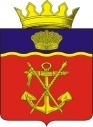 АДМИНИСТРАЦИЯКАЛАЧЁВСКОГО  МУНИЦИПАЛЬНОГО  РАЙОНАВОЛГОГРАДСКОЙ  ОБЛАСТИПОСТАНОВЛЕНИЕОт 30.01.2015г.  №134 О внесении изменений в постановление главы администрации Калачёвского муниципального района от 15.10.2013г № 2069 «О муниципальной программе «Экологическое образование, воспитание и просвещение населения, обеспечение благоприятных условий жизнедеятельности человека в 2014-2016гг»  Калачёвского муниципального района Волгоградской области».	В целях создания условий, способных обеспечить устойчивое экологическое развитие района, в т.ч. развитие экологической культуры населения, образовательного уровня и профессиональных навыков и знаний в области экологии, охраны окружающей среды и природопользования,  сохранения биоразнообразия видов, сообществ и экосистем, обеспечение благоприятных условий жизнедеятельности человека на территории Калачевского муниципального районап о с т а н о в л я ю :В перечень мероприятий, подлежащих финансированию в рамках реализации муниципальной программы «Экологическое образование, воспитание и просвещение населения, обеспечение благоприятных условий жизнедеятельности человека в 2014-2016гг» Калачёвского муниципального района Волгоградской области внести изменения,  изложив его  в следующей редакции: Настоящее  постановление подлежит официальному опубликованию. Контроль исполнения настоящего постановления оставляю за собой.Глава администрацииКалачевского муниципального района					                С.А. Тюрин№п/пНаименование мероприятийИсполнительИсточники финансированияОбъём финансирования (тыс. рублей)Объём финансирования (тыс. рублей)Объём финансирования (тыс. рублей)Объём финансирования (тыс. рублей)№п/пНаименование мероприятийИсполнительИсточники финансированияВсего2014201520161234     56781Участие в областных, всероссийских и международных олимпиадах, слетах, полевых школах, лагерях, конкурсах, выставках, конференциях и т.п.МКОУ ДОД ДЭБЦ «Эко-Дон»г.Калача-на-ДонуРайонный бюджет1806060602Организация и проведение районного экологического слета(районных полевых школ)МКОУ ДОД ДЭБЦ «Эко-Дон»г.Калача-на-ДонуРайонный бюджет301010103Организация и проведение районного конкурса «Окно в природу»МКОУ ДОД ДЭБЦ «Эко-Дон»г.Калача-на-ДонуРайонный бюджет451515154Организация и проведение районной экологической акции «Неделя биоразнообразия»МКОУ ДОД ДЭБЦ «Эко-Дон»г.Калача-на-ДонуРайонный бюджет451515155Организация и проведение районной акции, посвященной международному Дню водыМКОУ ДОД ДЭБЦ «Эко-Дон»г.Калача-на-ДонуРайонный бюджет55--6Организация и проведение районной акции «Первоцвет»МКОУ ДОД ДЭБЦ «Эко-Дон»г.Калача-на-ДонуРайонный бюджет55--7Организация и проведение ежегодной научно-исследовательской экспедиции «Раннецветущие растения»МКОУ ДОД ДЭБЦ «Эко-Дон»г.Калача-на-Дону»Районный бюджет301010108Организация и проведение ежегодной научно-исследовательской экспедиции «Голубинские пески» («Излучина»)МКОУ ДОД ДЭБЦ «Эко-Дон»г.Калача-на-ДонуРайонный бюджет952535359Научно-практическая конференция школьников «Природа земли Калачевской» МКОУ ДОД ДЭБЦ «Эко-Дон»г.Калача-на-ДонуРайонный бюджет3010101010Научно-практическая конференция педагогов «Проблемы и перспективы развития экологического образования и воспитания в Калачевском муниципальном районе Волгоградской области» МКОУ ДОД ДЭБЦ «Эко-Дон»г.Калача-на-ДонуРайонный бюджет3010101011Совершенствование материально-технического обеспечения  детского опытно-коллекционного участка (дендропарка) МКОУ ДОД ДЭБЦ «Эко-Дон»г.Калача-на-ДонуРайонный бюджет3010101012Поддержка деятельности  образовательных учреждений с экологической специализациейМКОУ ДОД ДЭБЦ «Эко-Дон»г.Калача-на-ДонуРайонный бюджет6040101013Подготовка и издание научно-методических материалов по экологии и природопользованию МКОУ ДОД ДЭБЦ «Эко-Дон»г.Калача-на-ДонуРайонный бюджет6020202014Подписка на издания экологической направленности  МКОУ ДОД ДЭБЦ «Эко-Дон»г.Калача-на-ДонуРайонный бюджет3010101015Организация и проведение районной акции «Посади дерево»Администрация Калачевского муниципального районаРайонный бюджет30010010010016Организация и проведение районного конкурса «Чистый, благоустроенный школьныйдворАдминистрация Калачевского муниципального районаРайонный бюджет8020303017Организация и проведение мероприятий, посвященных «Дню эколога»МКОУ ДОД ДЭБЦ «Эко-Дон»г.Калача-на-ДонуРайонный бюджет40-202018Установка локальных систем доочистки питьевой воды в образовательных учреждениях Калачевского муниципального района,  в том числе:МБОУ СОШ №1 г. Калача-на-Дону МБОУ СОШ №1Районный бюджет3301108011011018МКДОУ «Детсткий сад №2 «Колокольчик» г. Калача-на-ДонуМКДОУ «Детский сад №2 «Колокольчик» Районный бюджет30МКОУ СОШ №3 г. Калача-на-ДонуМКОУ СОШ №3 г.Калача-на-Дону80МКДОУ «Детский сад «Ивушка» п.Комсомольский Калачевского муницпального районаМКДОУ «Детский сад «Ивушка» п.Комсомольский30МКОУ  «Крепинская СОШ» п.Крепь Калачевского муниципального районаМКОУ «Крепинская СОШ» п.Крепь80МКДОУ «Детский сад ст.Голубинской» Калачевского муниципального районаМКДОУ «Детский сад ст.Голубинской» 30ИТОГО:ИТОГО:ИТОГО:1425475475475